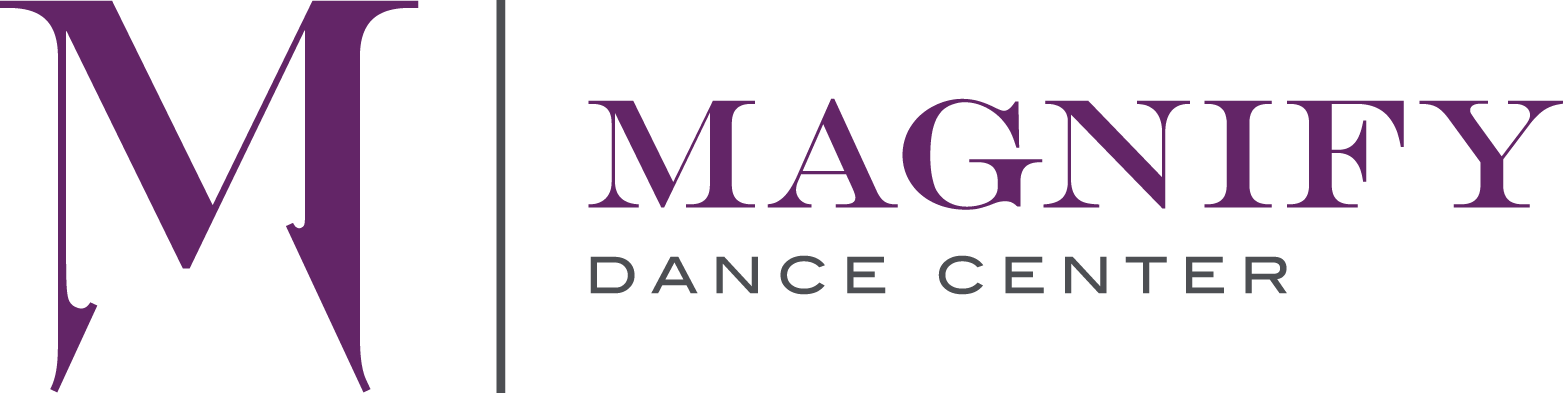 COVID-19 At-Home Dance Online ResourcesAs we all stay home, we can use this time for increased & detailed training, study and conditioning. At Magnify, we love to support you in these efforts. In addition to our LIVESTREAM classes (being frequently offered, check our social media for details!), here are some fantastic online resources for your use.Our dance community is STRONG. We will get through this. Please stay safe and healthy. We wish the best to all our dancers and families. Seeing you on social media keeping your love of dance alive has been comforting. The whole Magnify Family can’t wait to dance with you again!Ballet Barre:Instagram Resources (streamed through livestream or IGTV)@common.conservatory: 10:00am March 16th-20th@movement_for_hope: check account for future updates/schedule@julliardschool: on IGTV, check account for future updates/schedule@caryballet: 9:00am March 17thYoutube ResourcesJoy Womack:Intermediate/Advanced Ballet BarreAshley Bouder: NYCB Ballet Class LivestreamKathryn Morgan:Intermediate/Advanced Ballet BarreAdvanced Ballet BarreEasy Ballet Barre WorkoutYoga Classes:	Instagram Resources (streamed through livestream or IGTV)@yogagardensf: check account for future updates/schedule@movement_for_hope: check account for future updates/schedule	Youtube Resources Alo Yoga: Power Vinyasa flowBoho Beautiful: Yoga for Flexibility and StrengthTotal Body Yoga FlowBeginner Yoga WorkoutPilates Yoga Workout	Online ResourcesYoga On Demand (various classes)Fitness and Cross Training, Improv, Other:	Instagram Resources (streamed through livestream or IGTV)		@balletx.official @movement_for_hope: check account for future updates/scheduleImprov, cardio, open flow, ect. @yydcinc, @theyinyue: on IGTVCardio, fitness, foco technique, choreography@movingforwarddallas: check account for future updates/scheduleImprov (livestream March 17th, 12:00pm) @clistudios: 4:00pm, through the link in bioVarious styles/teachers @kaatsbaan: livestream 8:30am Morning movement class/warm up@caryballet: livestream March 17th, 12:00pmIntermediate/Advanced Jazz Technique @freedancetraining @jennifer.milner Other Online options for training: some are not free, prices for classes and private lessons listed. More Non-Dance Related Resources:Scholastic offers; Learn at Home (free educational online courses for your kids)Social Distancing with Kids: What to do and Where to goCOVID-19 Daily Schedule for your family, or use this empty schedule template.Protecting your mental health during the Coronavirus OutbreakSome Indoor Activities to do with kidsFree Virtual Museum Tours to pass some timeMore to View! Broadway shows to watchClassical Concerts Virtual Museum Tours More Instagram Dancers To Follow For Classes:• @jurgitadronina - Principal Dancer @nationalballet | Lead Principal @englishnationalballet ~ Teaching Ballet Class• @genrenaudphysio - Registered Physiotherapist, BSc. PT, MCISc. PT, FCAMPT, RISPT from @pivotdancer ~ Teaching: “Strong Dancer Workout” • @balletgatti - International Ballet Star / Director @unitedballettheatre ~ Teaching: Ballet Class• @dwayneholliday - Certified Yoga/Calisthenics instructor, dancer, choreographer and teacher ~ Teaching: At Home Calisthenics• @naoyaebe - Principal Dancer @nationalballet ~ Teaching Ballet Class• @melissa_j_gelfin - Principal Dancer @cincinnatiballet ~ Teaching: Ballet barre and core workout.• @jackie_damico - Certified Pilates Instructor ~ Teaching: Pilates• @cervi55 - Principal Dancer @cincinnatiballet ~ Teaching: Ballet Class for the Living Room. • @theballerina - Dancer @losangelesballet ~ Teaching: Ballet Class.